КАРАР                                                                                                   РЕШЕНИЕ   15 июнь  2023й.                                 № 325/54                    15 июня  2023 г.О внесении изменений в Положение о бюджетном процессе                                          в сельском поселении Орловский  сельсовет муниципального района Янаульский  район, утвержденное решением Совета сельского поселения Орловский   сельсовет муниципального района Янаульский район Республики Башкортостан от 16 июня  2021 года  № 170/27 В целях приведения нормативно-правовых актов в соответствие с действующим бюджетным законодательством Российской Федерации  и  Республики Башкортостан, Совет сельского поселения Орловский сельсовет муниципального района Янаульский район Республики Башкортостан РЕШИЛ:          1. Внести в Положение о бюджетном процессе сельского поселения Орловский  сельсовет муниципального района Янаульский район  Республики Башкортостан, утвержденное решением Совета сельского поселения Орловский   сельсовет муниципального района Янаульский район Республики Башкортостан от 16 июня  2021 года  № 170/27 (далее – Положение), следующие изменения:1) Пункт 4 статьи 14 Положения изложить в следующей редакции:«4. При предоставлении субсидий, указанных в настоящей статье, обязательным условием их предоставления, включаемым в договоры (соглашения) о предоставлении субсидий и (или) в нормативные правовые акты, муниципальные правовые акты, регулирующие их предоставление, и в договоры (соглашения), заключенные в целях исполнения обязательств по данным договорам (соглашениям), является согласие соответственно получателей субсидий и лиц, являющихся поставщиками (подрядчиками, исполнителями) по договорам (соглашениям), заключенным в целях исполнения обязательств по договорам (соглашениям) о предоставлении субсидий на финансовое обеспечение затрат в связи с производством (реализацией) товаров, выполнением работ, оказанием услуг (за исключением государственных (муниципальных) унитарных предприятий, хозяйственных товариществ и обществ с участием публично-правовых образований в их уставных (складочных) капиталах, а также коммерческих организаций с участием таких товариществ и обществ в их уставных (складочных) капиталах), на осуществление главным распорядителем (распорядителем) бюджетных средств, предоставляющим субсидии, и органами государственного (муниципального) финансового контроля проверок, предусмотренных подпунктом 5 пункта 3 статьи 78 Бюджетного кодекса РФ.»;2) Пункт 5 статьи 14 Положения дополнить абзацем следующего содержания:«В местном бюджете могут предусматриваться бюджетные ассигнования на предоставление субсидий юридическим лицам, индивидуальным предпринимателям, являющимся стороной концессионных соглашений, а также юридическим лицам, являющимся стороной соглашений о муниципально-частном партнерстве. Указанные субсидии предоставляются в соответствии с условиями и сроками, предусмотренными соглашениями о муниципально-частном партнерстве, концессионными соглашениями, заключенными в порядке, определенном соответственно законодательством Российской Федерации о муниципально-частном партнерстве, законодательством Российской Федерации о концессионных соглашениях.»;3) Абзац 1 пункта 1 статьи 15 Положения изложить в следующей редакции:«1. В бюджете поселения могут предусматриваться субсидии бюджетным и автономным учреждениям на финансовое обеспечение выполнения ими муниципального задания, в том числе в рамках исполнения муниципального социального заказа на оказание муниципальных услуг в социальной сфере, рассчитанные с учетом нормативных затрат на оказание ими муниципальных услуг физическим и юридическим лицам и нормативных затрат на содержание муниципального имущества.»;4) Абзац 2 пункта 1 статьи 17 Положения изложить в следующей редакции:«Порядок принятия решений о предоставлении бюджетных инвестиций юридическим лицам, не являющимся государственными или муниципальными учреждениями и государственными или муниципальными унитарными предприятиями, из местного бюджета сельского поселения Орловский сельсовет устанавливается администрацией сельского поселения Орловский сельсовет.»;5) Пункт 1 статьи 17 Положения дополнить абзацем третьим следующего содержания:«Решения о предоставлении бюджетных инвестиций юридическим лицам, не являющимся государственными или муниципальными учреждениями и государственными или муниципальными унитарными предприятиями, в объекты капитального строительства, находящиеся в собственности указанных юридических лиц, и (или) на приобретение ими объектов недвижимого имущества либо в целях предоставления взноса в уставные (складочные) капиталы дочерних обществ указанных юридических лиц на осуществление капитальных вложений в объекты капитального строительства, находящиеся в собственности таких дочерних обществ, и (или) на приобретение такими дочерними обществами объектов недвижимого имущества из местного бюджета принимаются в форме муниципальных правовых актов администрации сельского поселения Орловский сельсовет.»;6) Пункт 3 статьи 17 Положения дополнить абзацами следующего содержания:«Обязательным условием, включаемым в договоры о предоставлении бюджетных инвестиций юридическим лицам, указанным в пункте 1 настоящей статьи, является запрет приобретения за счет полученных средств иностранной валюты, за исключением операций, осуществляемых в соответствии с валютным законодательством Российской Федерации при закупке (поставке) высокотехнологичного импортного оборудования, сырья и комплектующих изделий, а также связанных с достижением целей предоставления бюджетных инвестиций иных операций, определенных решениями Правительства Российской Федерации, высшего исполнительного органа государственной власти субъекта Российской Федерации, местной администрации муниципального образования, в том числе указанными в абзаце втором пункта 1 настоящей статьи.Требования к договорам, заключенным в связи с предоставлением бюджетных инвестиций юридическим лицам, указанным в пункте 1 настоящей статьи, за счет средств местного бюджета, устанавливаются администрацией сельского поселения Орловский сельсовет.»;7) Пункт 2 статьи 23 Положения изложить в следующей редакции:«2. Размер резервного фонда администрации сельского поселения Орловский сельсовет устанавливается решением о бюджете поселения сельского поселения Орловский сельсовет.»;8) Пункт 3 статьи 23 Положения дополнить словами:«а также на иные мероприятия, предусмотренные порядком, указанным в пункте 6 статьи 81 Бюджетного кодекса РФ.»;9) Пункт 2 статьи 27 Положения изложить в следующей редакции:«2. Предоставление муниципальных гарантий сельского поселения Орловский сельсовет осуществляется администрацией поселения на основании решения о бюджете сельского поселения Орловский сельсовет, решений администрации поселения, а также договоров о предоставлении муниципальной гарантии сельского поселения Орловский сельсовет при выполнении условий, установленных Бюджетным кодексом:финансовое состояние принципала является удовлетворительным;предоставление принципалом, третьим лицом до даты выдачи муниципальной гарантии соответствующего требованиям статьи 115.3 Бюджетного кодекса РФ и гражданского законодательства Российской Федерации обеспечения исполнения обязательств принципала по удовлетворению регрессного требования гаранта к принципалу, возникающего в связи с исполнением в полном объеме или в какой-либо части гарантии;отсутствие у принципала, его поручителей (гарантов) просроченной (неурегулированной) задолженности по денежным обязательствам перед сельским поселением Орловский сельсовет, предоставляющим муниципальную гарантию, неисполненной обязанности по уплате налогов, сборов, страховых взносов, пеней, штрафов, процентов, подлежащих уплате в соответствии с законодательством Российской Федерации о налогах и сборах, а также просроченной (неурегулированной) задолженности принципала, являющегося публично-правовым образованием, по муниципальной гарантии, ранее предоставленной в пользу соответствующего публично-правового образования, предоставляющего муниципальную гарантию;принципал не находится в процессе реорганизации или ликвидации, в отношении принципала не возбуждено производство по делу о несостоятельности (банкротстве).».2. Обнародовать данное решение  на информационном стенде Администрации сельского поселения Орловский сельсовет муниципального района Янаульский район Республики Башкортостан, по адресу: 452807, РБ, Янаульский район, с. Орловка, ул. Центральная, д.29/2 и разместить на  сайте  сельского поселения Орловский сельсовет муниципального района Янаульский район Республики Башкортостан по адресу: http:sporlovka.ru.                                                                             3. Контроль над исполнением настоящего решения возложить на постоянную комиссию Совета по бюджету, налогам, вопросам собственности,  социально-гуманитарным вопросам и охране правопорядка.Глава сельского поселения                                                         Л.П.ШамшуринаБАШKОРТОСТАН РЕСПУБЛИКАҺЫЯҢАУЫЛ  РАЙОНЫ МУНИЦИПАЛЬ РАЙОНЫНЫҢ орловка   АУЫЛ СОВЕТЫ АУЫЛ БИЛƏМƏҺЕ  СОВЕТЫРеспубликА Башкортостан                        СОВЕТсельского поселения орловский сельсовет МУНИЦИПАЛЬНОГО  районаЯНАУЛЬСКИЙ РАЙОН 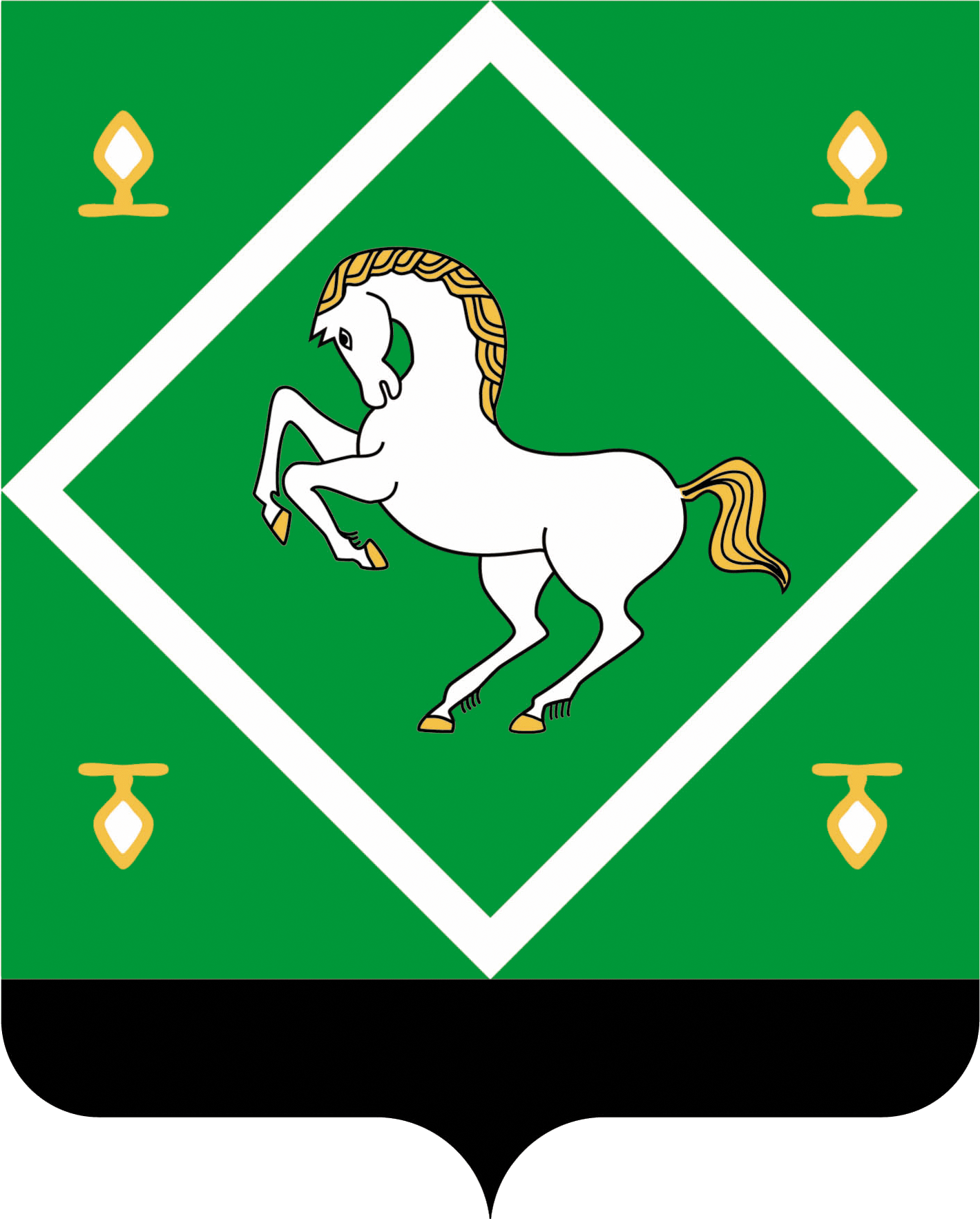 